Scenariusz zajęć wychowawczychTemat: ,,Wszyscy jesteśmy dziećmi tej ziemi”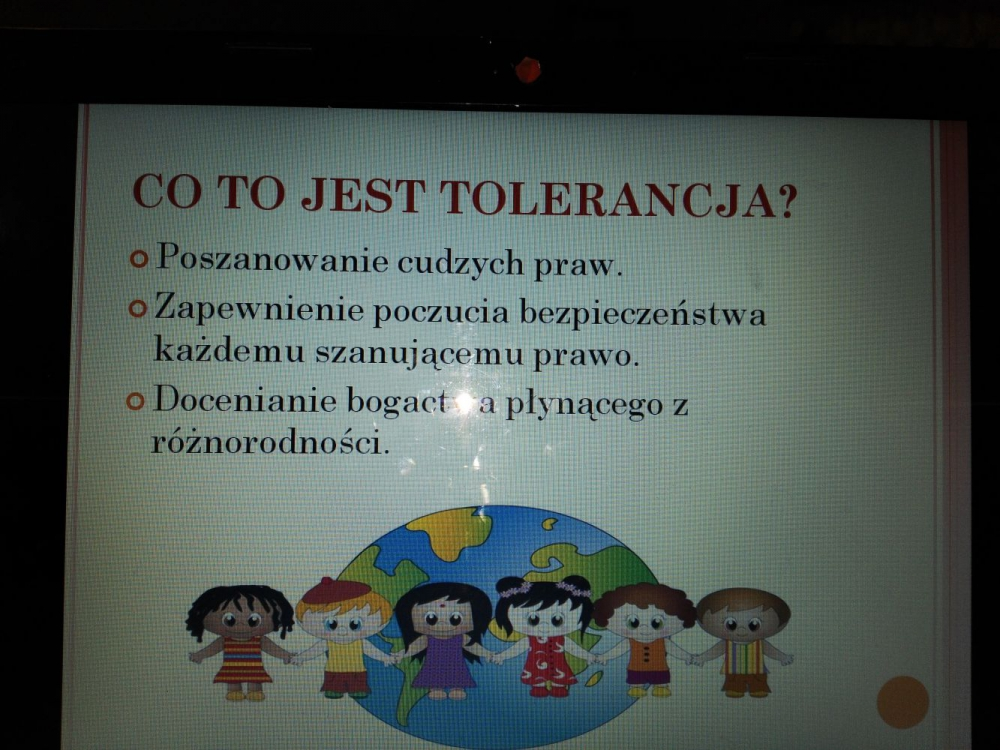 Grupa: młodszo- szkolnaKompetencje kluczowe – społeczne i obywatelskie                                            - umiejętność uczenia się:                                                  - świadomość i ekspresję kulturalną:Dziecko-  ceni różnorodność i szanuje innych ludzi;- pokonuje uprzedzenia i dąży do kompromisu;-  nabywa, przetwarza i przyswaja nowe treści;- nabiera motywacji i wiary we własne siły;- rozwija wyobraźnię i ekspresję twórczą;Cele ogólne: - budzenie szacunku do odmienności innych;- propagowanie postawy wzajemnej życzliwości;- wzmacnianie relacji dziecko- dziecko poprzez wspólne zabawy lub zadania;- budzenie pozytywnych emocji i empatii do innych;- kształtowanie szacunku do ludzi starszych i niepełnosprawnych;- kształtowanie postawy szacunku do innych kultur i tradycji oraz umiejętności   przeciwdziałaniu dyskryminacji;- rozwijanie wyobraźni i ekspresji twórczej;Cele szczegółowe:Dziecko- poznaje terminologię słowa tolerancja, uczy się postawy   empatycznej do innych;- uczy się szacunku do innych kultur i tradycji;- uwrażliwia na pomoc ludziom niepełnosprawnym i słabszym;- aktywnie uczestniczy w zajęciach, odpowiada na pytania i wykonuje zadania;- twórczo działa i współpracuje z grupą;Cele terapeutyczne:- odwrócenie  uwagi od choroby i samotności;- kształtowanie postawy samoakceptacji;- usprawnianie manualne;Metody:- słowna, oglądowa, praktycznego działaniaFormy:- indywidualna, grupowaCzas pracy:  60 – 90 min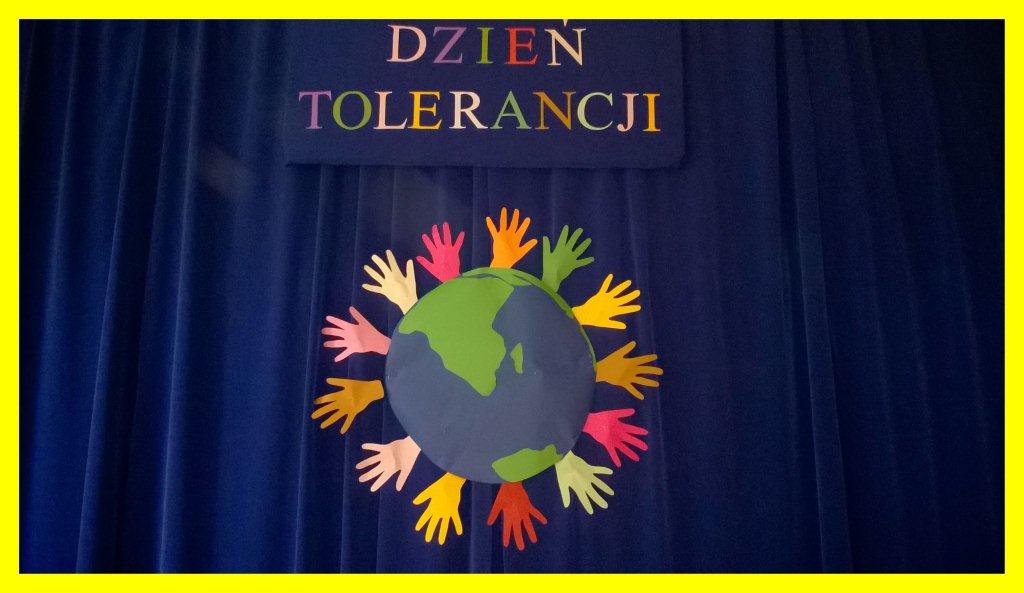 Środki dydaktyczne:- laptop z dostępem do wifi- kolorowe kartki z bloku technicznego- kolorowe papiery do dekoracji- ołówki - klej- nożyczkiTok zajęć:Powitanie dzieciWprowadzenie do tematu zajęć poprzez obejrzenie filmiku na Youtube pt. Tolerancja - omówienie treści oraz uzyskanie odpowiedzi na  pytania: Czym według was jest tolerancja?Czy zawsze i w każdej sytuacji trzeba być tolerancyjnym?Jakich zachowań nie powinniśmy tolerować, a tym bardziej akceptować? – swobodne wypowiedzi dzieci.Tolerancja to uznanie prawa każdego człowieka  do bycia niepowtarzalnym i indywidualnym. To akceptacja każdego człowieka takim jakim jest, bez względu na pochodzenie, kolor skóry, wiek czy niepełnosprawność. To prawo każdego w równym stopniu do rozwijania swoich pasji i zainteresowań.Uczniowie wymieniają zachowania, których nie powinno się tolerować, a tym bardziej akceptować: np. - przemocy fizycznej, psychicznej wobec innych,        - brak szacunku do ludzi starszych lub niepełnosprawnych,, Najgorszym naszym    grzechem, nie jest    nienawiść, ale  obojętność,    bo jest NIELUDZKA”Zaproponowanie uczniom wykonanie pracy plastycznej ,,Kartka dla przyjaciela”.Instruktaż wykonania pracy plastycznej krok po kroku.Wykonanie kartki okolicznościowej i ofiarowanie jej koleżance lub koledze.Podsumowanie treści zrealizowanych w trakcie zajęć. Ponowne zapytanie uczniów o definicję tolerancji i o to, czy uważają się za osoby tolerancyjne.Pouczenie uczniów, że nie należy nikogo oceniać pochopnie na podstawie wyglądu lub pierwszego wrażenia. Nie należy nikogo dyskryminować                         z powodu jego pochodzenia, koloru skóry, niepełnosprawności lub ,,inności”.Każdy ma prawo do rozwoju osobistego, swoich pasji i zainteresowań, ma prawo mieć swoje zdanie, ma prawo być szczęśliwym człowiekiem.Podziękowanie dzieciom za udział w zajęciach.Opracowała: Barbara Nawojczyk